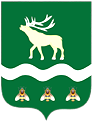 Российская Федерация Приморский крайДУМА ЯКОВЛЕВСКОГО МУНИЦИПАЛЬНОГО ОКРУГАПРИМОРСКОГО КРАЯРЕШЕНИЕ25 июня  2024 года                       с. Яковлевка                               № 357 - НПАО Положении о порядке доступа к информации о деятельности Думы Яковлевского муниципального округаВ соответствии с Федеральным законом от 09.02.2009 № 8-ФЗ «Об обеспечении доступа к информации о деятельности государственных органов и органов местного самоуправления», Закона Приморского края от 05.03.2011 № 747-КЗ «Об обеспечении доступа к информации о деятельности государственных органов Приморского края и органов местного самоуправления муниципальных образований Приморского края», на основании Устава Яковлевского муниципального округа Дума Яковлевского муниципального округаРЕШИЛА:1. Утвердить Положение о порядке доступа к информации о деятельности Думы Яковлевского муниципального округа (приложение 1).2. Утвердить Перечень информации о деятельности Думы Яковлевского муниципального округа, размещаемой на официальном сайте в информационно-телекоммуникационной сети «Интернет» (приложение 2).3. Признать утратившими силу:1) решение Думы Яковлевского муниципального района от 26.10.2010 № 454 «О Положении о порядке обеспечения доступа к информации о деятельности Думы Яковлевского муниципального района»;2) решение Думы Яковлевского муниципального района от 30.08.2011 № 606 «О внесении изменения в Положение о порядке обеспечения доступа к информации о деятельности Думы Яковлевского муниципального района»;3) решение Думы Яковлевского муниципального района от 25.11.2014 № 193-НПА «О внесении изменения в Положение о порядке обеспечения доступа к информации о деятельности Думы Яковлевского муниципального района»;4) решение Думы Яковлевского муниципального района от 31.10.2017 № 638-НПА «О внесении изменения в Положение о порядке обеспечения доступа к информации о деятельности Думы Яковлевского муниципального района».3. Настоящее решение вступает в силу после его официального опубликования.  4. Опубликовать настоящее решение в газете «Сельский труженик» и разместить на официальном сайте Яковлевского муниципального округа в информационно-телекоммуникационной сети «Интернет».Председатель Думы Яковлевскогомуниципального округа                                                              Е.А. ЖивотягинГлава Яковлевскогомуниципального округа                                                               А.А. КоренчукПриложение 1УТВЕРЖДЕНО
решением Думы Яковлевскогомуниципального округаот 25.06.2024 №  357 - НПАПоложение
о порядке доступа к информации о деятельности Думы Яковлевского муниципального округа1. Общие положения1.1. Положение о порядке доступа к информации о деятельности Думы Яковлевского муниципального округа (далее - Положение) разработано в соответствии с Федеральным законом от 06.10.2003 № 131-ФЗ «Об общих принципах организации местного самоуправления в Российской Федерации», Федеральным законом от 27.07.2006 № 149-ФЗ «Об информации, информационных технологиях и о защите информации», Федеральным законом от 09.02.2009 № 8-ФЗ «Об обеспечении доступа к информации о деятельности государственных органов и органов местного самоуправления» (далее - Федеральный закон № 8-ФЗ), Законом Приморского края от 05.03.2011 № 747-КЗ «Об обеспечении доступа к информации о деятельности государственных органов Приморского края и органов местного самоуправления муниципальных образований Приморского края», Уставом Яковлевского муниципального округа и определяет порядок организации доступа к информации о деятельности органов местного самоуправления Яковлевского муниципального округа.  1.2. Настоящее Положение устанавливает правила доступа к информации (в том числе документированной), созданной в пределах своих полномочий Думой Яковлевского муниципального округа (далее – Дума округа), а также доступа к муниципальным правовым актам, устанавливающим структуру, полномочия, порядок формирования и деятельности Думы округа, иной информации, касающейся ее деятельности (далее - Информация).2. Организация доступа к Информации2.1. Организацию доступа к Информации осуществляет аппарат Думы округа.2.2. Подготовка информации о деятельности Думы округа, подлежащей предоставлению пользователям информацией в соответствии с настоящим Положением, осуществляется аппаратом Думы округа по согласованию с председателем Думы округа.2.3. Доступ к Информации обеспечивается:1) опубликованием в средствах массовой информации;2) размещением в информационно-телекоммуникационной сети «Интернет» на официальном сайте Яковлевского муниципального округа http://yakovlevsky.ru/ в разделе «Дума» http://yakovlevsky.ru/duma (далее - официальный сайт) и на официальной странице Думы округа в определенных Правительством Российской Федерации информационных системах и (или) программах для электронных вычислительных машин (далее – официальная страница);3) размещением в помещениях, занимаемых Думой округа;4) ознакомлением в помещениях Думы округа;5) присутствие граждан (физических лиц), в том числе представителей организаций (юридических лиц), общественных объединений, государственных органов и органов местного самоуправления, на заседаниях Думы округа в порядке, установленном регламентом Думы округа, а также на заседаниях комиссий, рабочих групп Думы округа, в случае если такое присутствие предусмотрено муниципальными правовыми актами, регулирующими деятельность комиссий, рабочих групп; 6) предоставлением по запросу пользователя;7) предоставлением для ознакомления пользователей через библиотечные и архивные фонды;8) другими способами, предусмотренными действующим законодательством и муниципальными правовыми актами.2.4. Общедоступная информация о деятельности Думы округа предоставляется неограниченному кругу лиц посредством ее размещения на официальном сайте в форме открытых данных.2.5. Информация может предоставляться в устной форме и в виде документированной информации, в том числе в виде электронного документа. Информация в устной форме предоставляется пользователям Информации во время личного приема председателя Думы округа, а также муниципальным служащим аппарата Думы округа, к должностным обязанностям которого относится прием обращений от граждан и предоставление информации справочного характера (далее – муниципальный служащий аппарата Думы округа) во время приема, а также по телефону председателя Думы округа и муниципального служащего аппарата Думы округа.Информация в виде документированной информации предоставляется пользователям информацией:1) при ответе на запрос, составленный в устной форме, - в случае, если указанным запросом определено предоставление Информации в виде документированной информации либо если такая информация необходима пользователю информацией для представления в государственные органы, органы местного самоуправления, организации;2) при ответе на запрос, составленный в письменной форме, - если указанным запросом не определена иная форма предоставления информации.2.6. При невозможности предоставления Информации в запрашиваемой форме Информация предоставляется в том виде, в каком она имеется в Думе округа. О невозможности предоставления Информации в запрашиваемой форме пользователь информацией должен быть уведомлен с указанием причины, по которой Информация не может быть предоставлена в указанной пользователем информацией форме.2.7. Информация может быть передана пользователям информацией по сетям связи общего пользования.2.8. Информация предоставляется на бесплатной основе.В случае предоставления информации о деятельности Думы округа по запросу, объем которой превышает определенный Правительством Российской Федерации объем информации, предоставляемой на бесплатной основе, за предоставление информации с пользователя информацией взымается плата в установленном Правительством Российской Федерации порядке. Средства, полученные в качестве платы за предоставление информации о деятельности Думы округа, подлежат зачислению в бюджет Яковлевского муниципального округа.3. Опубликование Информации в средствах массовой информации3.1. Дума округа публикует в средствах массовой информации принятые (изданные) ею муниципальные правовые акты, а также информацию, требования по опубликованию которой предусмотрены законом и (или) муниципальным правовым актом Думы округа. Дума округа вправе опубликовывать также иную информацию о своей деятельности.3.2. Официальное опубликование муниципальных правовых актов Думы округа осуществляется в порядке, установленном Уставом Яковлевского муниципального округа, в периодическом печатном издании, распространяемом в Яковлевском муниципальном округе, - в газете «Сельский труженик».4. Размещение информации на официальном сайте и официальной странице4.1. Состав информации, подлежащей размещению на официальном сайте в соответствии со статьей 13 Федерального закона № 8-ФЗ, периодичность ее размещения, сроки обновления, обеспечивающие своевременность реализации и защиты пользователями информацией своих прав и законных интересов, определяются Перечнем информации о деятельности Думы округа, размещаемой на официальном сайте в информационно-телекоммуникационной сети «Интернет» (далее – Перечень информации).Перечень информации содержит:тематический раздел Перечня информации;наименование информации;периодичность размещения информации;сроки обновления информации.Перечень информации утверждается Думой округа.Дума округа наряду с информацией, указанной в части 1 статьи 13 Федерального закона № 8-ФЗ и относящейся к ее деятельности, может размещать на официальном сайте иную информацию о своей деятельности с учетом требований Федерального закона № 8-ФЗ.4.2. Предусмотренные соответствующим перечнем информации нормативные правовые и иные акты размещаются с указанием их вида, наименования органа, принявшего акт, наименование акта, даты его принятия и номера. Иные документы размещаются с указанием их вида, даты и других обязательных реквизитов.4.3. В случае если в информации, подлежащей размещению в форме текста, присутствуют графические элементы (графики, диаграммы, схемы, карты, рисунки, фотографии и другое), такие элементы размещаются в форме графического изображения. При этом не должна нарушаться целостность информации.4.4. Информация, размещаемая Думой округа на официальной странице, должна содержать:1) информацию о Думе округа, в том числе наименование, почтовый адрес, адрес электронной почты, номер телефона для справок, информацию об официальном сайте Думы округа;2) иную информацию, в том числе о деятельности Думы округа с учетом требований Федерального закона № 8-ФЗ.4.5. Технологические и программные средства обеспечения пользования официальным сайтом и официальной страницей должны обеспечивать доступ пользователей информацией для ознакомления с информацией, размещенной на официальном сайте и официальной странице, на основе общедоступного программного обеспечения.Для просмотра официального сайта не должна предусматриваться установка на компьютере пользователей информацией специально созданных с этой целью технологических и программных средств.Пользователю должна предоставляться наглядная информация о структуре официального сайта.Иные требования к технологическим и программным средствам обеспечения пользования официальным сайтом устанавливаются в пределах полномочий Администрацией округа, имеющей права на доменное имя сайта Яковлевского округа.4.6. Информация на официальном сайте и официальной странице размещается на русском языке. Допускается использование иностранных языков и иностранного алфавита в электронных адресах, именах собственных, а также в случае отсутствия общеупотребительных аналогов в русском языке.4.7. В целях обеспечения права неограниченного круга лиц на доступ к информации, размещаемой на официальном сайте, официальной странице, в помещении аппарата Думы округа создается пункт подключения к официальному сайту, официальной странице.5. Ознакомление с Информацией в помещениях, занимаемых Думой округа5.1. Дума округа размещает информационные стенды для ознакомления пользователей с текущей информацией о ее деятельности в занимаемых ею помещениях по адресу: Яковлевский район, с. Яковлевка, пер. Почтовый, дом 7, каб. 206. Информация, размещаемая на информационных стендах доступна для пользователей информацией в рабочие дни с 9.00 до 18.00 часов, перерыв на обед с 13.00 до 14.00 часов.5.2. Информация, размещаемая на информационных стендах, должна содержать:1) фамилию, имя, отчество председателя Думы округа, депутатов Думы округа, муниципальных служащих аппарата Думы округа;2) сведения о режиме работы председателя Думы округа, работников аппарата Думы округа;3) номер телефона председателя Думы округа, номер телефона муниципального служащего аппарата Думы округа; 4) адрес электронной почты Думы округа;5) адрес официального сайта;6) адрес официальной страницы в социальных сетях;7) график приема граждан (физических лиц), в том числе представителей организаций (юридических лиц), общественных объединений, государственных органов и органов местного самоуправления председателем Думы округа и депутатами Думы округа;8) границы избирательных округов;9) условия и порядок получения Информации от Думы округа;10) иные сведения, необходимые для оперативного информирования пользователей информации.Содержание Информации согласовывается с председателем Думы округа и обновляется по мере необходимости.5.3. Если у пользователя информацией отсутствует возможность ознакомиться с Информацией, размещенной на официальном сайте и официальной странице, пользователь информацией может ознакомиться с информацией о его деятельности в помещениях, занимаемых Думой округа. В этом случае пользователь информацией направляет в Думу округа запрос, содержащий сведения, определенные пунктом 6.2 настоящего Положения, а также перечень запрашиваемой информации о деятельности Думы округа. Не позднее 10 рабочих после дня получения указанного запроса аппарат Думы округа подготавливает необходимую информацию и информирует заявителя о месте, дате и времени, в которые пользователь информации может ознакомиться с информацией о деятельности Думы округа.6. Предоставление информации по письменному запросу и запросу, поступившему через официальный сайт или по электронной почте6.1. Пользователь информацией имеет право обращаться в Думу округа с запросом как непосредственно, так и через своего представителя, полномочия которого оформляются в порядке, установленном законодательством Российской Федерации.6.2. В запросе должны быть указаны почтовый адрес, номер телефона и (или) факса либо адрес электронной почты для направления ответа на запрос или уточнения содержания запроса, а также фамилия, имя и отчество гражданина (физического лица) либо наименование организации (юридического лица), общественного объединения, государственного органа, органа местного самоуправления, запрашивающих Информацию. Анонимные запросы не рассматриваются. В запросе, составленном в письменной форме, указывается также наименование органа местного самоуправления либо фамилия и инициалы или должность председателя Думы.6.3. Запрос составляется на русском языке. Запрос, составленный на иностранном языке, не рассматривается и возвращается пользователю информацией в течение 3 рабочих дней со дня его регистрации.6.4. Запрос, поступивший в Думу округа посредством почтовой связи, по факсу или лично, регистрируется муниципальным служащим аппарата Думы округа в течение трех дней со дня его поступления с указанием даты поступления. Запрос, поступивший через официальный сайт или по электронной почте, переносится на бумажный носитель и рассматривается как письменный запрос.6.5. Запрос, адресованный депутату Думы округа, не позднее дня следующего за днем его регистрации, передается депутату.6.6. Дума округа вправе уточнять содержание запроса в целях предоставления пользователю информацией необходимой Информации.6.7. Запрос, в том числе адресованный депутату Думы округа, подлежит рассмотрению в тридцатидневный срок со дня его регистрации, если иное не предусмотрено законодательством Российской Федерации. В случае если предоставление запрашиваемой информации невозможно в указанный срок, в течение семи дней со дня регистрации запроса пользователь информацией уведомляется об отсрочке ответа на запрос с указанием ее причины и срока предоставления запрашиваемой информации, который не может превышать пятнадцать дней сверх установленного тридцатидневный срока для ответа на запрос.6.8. При ответе на запрос, составленный в письменной форме, информация предоставляется в виде документированной информации, если указанным запросом не определена иная форма предоставления информации.6.9. Информация по запросу предоставляется в виде ответа на запрос, в котором содержится или к которому прилагается запрашиваемая информация либо в котором содержится мотивированный отказ в предоставлении указанной информации. Ответ на запрос оформляется на бланке Думы округа (депутата Думы округа).6.10. Дума округа вправе не предоставлять Информацию, если эта Информация опубликована в средствах массовой информации или размещена на официальном сайте. В этом случае в ответе на запрос указываются название, дата выхода и номер средства массовой информации, в котором опубликована запрашиваемая информация, и (или) электронный адрес официального сайта, на котором размещена запрашиваемая информация.6.11. В случае, если запрашиваемая информация относится к информации ограниченного доступа, в ответе на запрос указываются вид, наименование, номер и дата принятия акта, в соответствии с которым доступ к этой информации ограничен. В случае если часть запрашиваемой информации относится к информации ограниченного доступа, а остальная информация является общедоступной, Дума округа обязана предоставить запрашиваемую информацию, за исключением информации ограниченного доступа.6.12. Запрос, не относящийся к деятельности Думы округа, в течение семи дней со дня его регистрации направляется в государственный орган или орган местного самоуправления, к полномочиям которых отнесено предоставление запрашиваемой информации. О переадресации запроса в этот же срок сообщается направившему запрос пользователю информацией. В случае если Дума округа не располагает сведениями о наличии запрашиваемой информации в другом государственном органе, органе местного самоуправления, об этом также в течение семи дней со дня регистрации запроса сообщается направившему запрос пользователю информацией.7. Предоставление информации по устному запросу7.1. Устный запрос подлежит регистрации в журнале устных обращений граждан муниципальным служащим аппарата Думы в день его поступления с указанием даты и времени поступления на приеме или по телефону и касающийся деятельности Думы округа. 7.2. При наличии Информации, необходимой пользователю информацией, она ему предоставляется устно с соответствующей отметкой об этом. 7.3. В случае отсутствия Информации для предоставления ее в устной форме поступивший запрос обрабатывается в порядке, установленном для запросов, составленных в письменной форме, о чем сообщается пользователю информацией.7.4. В случае, если устным запросом определено предоставление Информации в виде документированной информации либо если такая Информация необходима пользователю информацией для представления в государственные органы, органы местного самоуправления, организации, Информация предоставляется в виде документированной информации с соответствующей отметкой об этом. 7.5. В случае если предоставление запрашиваемой Информации не относится к деятельности Думы округа, пользователю информацией дается разъяснение, куда и в каком порядке ему следует обратиться.7.6. На устный запрос на иностранном языке Информация не предоставляется.8. Ознакомление с Информацией через библиотечные и архивные фонды8.1. Ознакомление пользователей с Информацией, находящейся в библиотечных и архивных фондах, осуществляется в порядке, установленном действующим законодательством о библиотечном деле, об архивном деле, административными регламентами предоставления соответствующей муниципальной услуги и иными муниципальными правовыми актами.9. Основания, исключающие возможность предоставления Информации 9.1. Информация не предоставляется в случае, если:а) содержание запроса не позволяет установить запрашиваемую информацию о деятельности Думы округа;б) в запросе не указан почтовый адрес, адрес электронной почты или номер факса для направления ответа на запрос либо номер телефона, по которому можно связаться с направившим запрос пользователем информацией;в) запрашиваемая информация не относится к деятельности Думы округа;г) запрашиваемая информация относится к информации ограниченного доступа;д) запрашиваемая информация ранее предоставлялась пользователю информацией; е) в запросе ставится вопрос о правовой оценке решений, принятых Думой округа, проведении анализа деятельности Думы округа или проведении иной аналитической работы, непосредственно не связанной с защитой прав направившего запрос пользователя информацией.10. Контроль за обеспечением доступа к Информации 10.1. Контроль за обеспечением доступа к Информации, периодичностью ее размещения и обнародованием (опубликованием) Информации в средствах массовой информации осуществляет председатель Думы округа.10.2. Председатель Думы округа осуществляет контроль за обеспечением доступа к Информации посредством еженедельного личного посещения официального сайта Думы округа, а также изучения публикаций в газете «Сельский труженик».10.3. По требованию председателя Думы округа ему представляется доклад в устной либо в письменной форме муниципальным служащим аппарата Думы округа об итогах работы по обеспечению доступа к информации о деятельности Думы округа. 10.4. Председатель Думы округа в порядке, установленном Федеральным законом от 02.05.2006 № 59-ФЗ «О порядке рассмотрения обращений граждан Российской Федерации», рассматривает обращения пользователей информацией по вопросам, связанным с нарушением их права на доступ к Информации, и принимает меры по указанным обращениям в пределах своей компетенции.10.5. Должностные лица Думы округа и ответственные муниципальные служащие, виновные в нарушении права на доступ к информации о деятельности Думы округа, несут дисциплинарную, административную, гражданскую и уголовную ответственность в соответствии с законодательством Российской Федерации.Приложение 2УТВЕРЖДЕНО
решением Думы Яковлевскогомуниципального округаот 25.06.2024 № 357 - НПАПеречень информации о деятельности Думы Яковлевского муниципального округа, размещаемой на официальном сайте в информационно-телекоммуникационной сети «Интернет»№ п/п№ п/пНаименование информацииПериодичность размещения и сроки обновления1123Общая информация Общая информация Общая информация Общая информация 1.1.Наименование, структура Думы поддерживается в актуальном состоянии; обновляется не позднее трех рабочих дней со дня вступления в силу соответствующего решения Думы2.2.Почтовый адрес, адрес электронной почтыподдерживается в актуальном состоянии; обновляется не позднее одного рабочего дня со дня изменения информации3.3.Номер рабочего телефона председателя Думы, номер телефона муниципального служащего аппарата Думы, по которому можно получить информацию справочного характераподдерживается в актуальном состоянии; обновляется не позднее одного рабочего дня со дня изменения информации4.4.Сведения о режиме работы председателя Думы, муниципальных служащих аппарата Думыподдерживается в актуальном состоянии; обновляется не позднее одного рабочего дня со дня изменения информации5.5.Информация об официальных страницах Думы с указателями данных страниц в сети «Интернет»поддерживается в актуальном состоянии, обновляется не позднее трех рабочих дней со дня изменения информации6.6.Сведения о полномочиях Думы, задачах и функциях структурных подразделений Думы, а также перечень законов и иных нормативных правовых актов, определяющих эти полномочия, задачи и функцииподдерживается в актуальном состоянии; обновляется не позднее пяти рабочих дней со дня вступления в силу соответствующего правового акта7.7.Фамилия, имя, отчество (при наличии) председателя Думы, а также при согласии - иные сведения о немподдерживается в актуальном состоянии; обновляется не позднее одного рабочего дня со дня принятия решения Думы об избрании8.8.Фамилия, имя, отчество (при наличии) заместителя председателя Думы, а также при согласии - иные сведения о немподдерживается в актуальном состоянии; обновляется не позднее одного рабочего дня со дня принятия решения Думы об избрании9.9.Фамилии, имена, отчества (при наличии) муниципальных служащих аппарата Думы, а также при согласии - иные сведения о нихподдерживается в актуальном состоянии, обновляется не позднее трех рабочих дней со дня заключения трудового договора10.10.Фамилии, имена, отчества (при наличии) депутатов Думы, а также при согласии - иные сведения о нихподдерживается в актуальном состоянии, обновляется не позднее трех рабочих дней со дня первого заседания Думы11.11.Границы избирательных округовподдерживается в актуальном состоянии; обновляется не позднее пяти рабочих дней со дня утверждения12.12.Наименования и состав постоянных комиссий Думыподдерживается в актуальном состоянии; обновляется в течение трех рабочих дней со дня принятия решения Думы13.13.Сведения об использовании Думой выделяемых бюджетных средствподдерживается в актуальном состоянии; обновляется не позднее 25 января года, следующего за отчетным годомНормотворческая деятельность Нормотворческая деятельность Нормотворческая деятельность Нормотворческая деятельность 14.Тексты проектов муниципальных правовых актов, внесенных в Думу и разработанных ДумойТексты проектов муниципальных правовых актов, внесенных в Думу и разработанных Думойподдерживается в актуальном состоянии; обновляется в течение двух рабочих дней со дня поступления в Думу, со дня разработки Думой15.Нормативные правовые акты, принятые Думой, включая сведения о внесении в них изменений, признании их утратившими силу, признании их судом недействующимиНормативные правовые акты, принятые Думой, включая сведения о внесении в них изменений, признании их утратившими силу, признании их судом недействующимиподдерживается в актуальном состоянии; обновляется не позднее пяти рабочих дней со дня подписания соответствующего нормативного  правового акта, принятия соответствующего решения суда16.Сведения о государственной регистрации Устава Яковлевского муниципального округа и иных нормативных правовых актов, муниципальных правовых актов в случаях, установленных законодательством Российской ФедерацииСведения о государственной регистрации Устава Яковлевского муниципального округа и иных нормативных правовых актов, муниципальных правовых актов в случаях, установленных законодательством Российской Федерацииподдерживается в актуальном состоянии; обновляется не позднее трех рабочих дней со дня поступления в Думу информации о регистрацииПравовая информацияПравовая информацияПравовая информацияПравовая информация17.Политика оператора персональных данныхПолитика оператора персональных данныхподдерживается в актуальном состоянии; обновляется не позднее трех дней со дня утверждения18.Порядок обжалования нормативных правовых актов и иных решений, принятых ДумойПорядок обжалования нормативных правовых актов и иных решений, принятых Думойподдерживается в актуальном состоянии; обновляется не позднее трех рабочих дней со дня изменения соответствующей информацииДеятельность Думы округаДеятельность Думы округаДеятельность Думы округаДеятельность Думы округа19. План работы Думы План работы Думыподдерживается в актуальном состоянии; обновляется не позднее пяти рабочих дней со дня принятия решения Думы 20.Информация об участии Думы в целевых и иных программах, международном сотрудничестве, включая официальные тексты соответствующих международных договоров Российской Федерации, а также о мероприятиях, проводимых Думой, в том числе сведения об официальных визитах и о рабочих поездках председателя Думы и официальных делегаций ДумыИнформация об участии Думы в целевых и иных программах, международном сотрудничестве, включая официальные тексты соответствующих международных договоров Российской Федерации, а также о мероприятиях, проводимых Думой, в том числе сведения об официальных визитах и о рабочих поездках председателя Думы и официальных делегаций Думыподдерживается в актуальном состоянии; обновляется не позднее трех рабочих дней со дня наступления события21.Информация о результатах проверок, проведенных Думой в пределах ее полномочий, а также о результатах проверок, проведенных в ДумеИнформация о результатах проверок, проведенных Думой в пределах ее полномочий, а также о результатах проверок, проведенных в Думеподдерживается в актуальном состоянии; обновляется не позднее пяти рабочих дней со дня получения результатов проверок22.Тексты и (или) видеозаписи официальных выступлений и заявлений председателя и заместителя председателя ДумыТексты и (или) видеозаписи официальных выступлений и заявлений председателя и заместителя председателя Думыподдерживается в актуальном состоянии; обновляется в течение двух рабочих дней со дня официального выступления или заявления23.Информация о проводимых Думой опросах и иных мероприятиях, связанных с выявлением мнения граждан (физических лиц), материалы по вопросам, которые выносятся Думой на публичное слушание, и результаты публичных слушаний, а также информация о способах направления гражданами (физическими лицами) своих предложений в электронной формеИнформация о проводимых Думой опросах и иных мероприятиях, связанных с выявлением мнения граждан (физических лиц), материалы по вопросам, которые выносятся Думой на публичное слушание, и результаты публичных слушаний, а также информация о способах направления гражданами (физическими лицами) своих предложений в электронной формеподдерживается в актуальном состоянии; обновляется в течение трех рабочих дней со дня принятия Думой соответствующего решения24.Информацию о проводимых Думой публичных слушаниях с использованием Единого порталаИнформацию о проводимых Думой публичных слушаниях с использованием Единого порталаподдерживается в актуальном состоянии; обновляется в течение трех рабочих дней со дня принятия Думой соответствующего решения25.Сведения о заседаниях Думы: информационные сообщения о решениях, принятых на заседаниях ДумыСведения о заседаниях Думы: информационные сообщения о решениях, принятых на заседаниях Думыподдерживается в актуальном состоянии; обновляется в течение трех рабочих дней со дня проведения заседания ДумыКадровое обеспечение Кадровое обеспечение Кадровое обеспечение Кадровое обеспечение 26.Порядок поступления граждан на муниципальную службу Порядок поступления граждан на муниципальную службу поддерживается в актуальном состоянии; обновляется не позднее трех рабочих дней со дня изменения информации27.Квалификационные требования к кандидатам на замещение вакантных должностей муниципальной службыКвалификационные требования к кандидатам на замещение вакантных должностей муниципальной службыподдерживается в актуальном состоянии; обновляется не позднее трех рабочих дней со дня изменения информации28.Сведения о вакантных должностях муниципальной службы, имеющихся в ДумеСведения о вакантных должностях муниципальной службы, имеющихся в Думеразмещается не позднее трех рабочих дней со дня появления вакантной должности29.Условия и результаты конкурсов на замещение вакантных должностей муниципальной службы в ДумеУсловия и результаты конкурсов на замещение вакантных должностей муниципальной службы в Думеусловия конкурса размещаются не позднее трех рабочих дней со дня объявления конкурса, результаты - в течение трех рабочих дней после проведения конкурса30.Номера телефонов, по которым можно получить информацию по вопросу замещения вакантных должностей в ДумеНомера телефонов, по которым можно получить информацию по вопросу замещения вакантных должностей в Думеподдерживается в актуальном состоянии; обновляется не позднее одного рабочего дня со дня изменения соответствующей информацииОбращения граждан Обращения граждан Обращения граждан Обращения граждан 31.Установленные формы обращений, заявлений и иных документов, принимаемых Думой к рассмотрению в соответствии с законами и иными нормативными правовыми актами, муниципальными правовыми актамиУстановленные формы обращений, заявлений и иных документов, принимаемых Думой к рассмотрению в соответствии с законами и иными нормативными правовыми актами, муниципальными правовыми актамиподдерживается в актуальном состоянии; обновляется не позднее трех рабочих дней со дня изменения форм обращений32.Порядок и время приема граждан (физических лиц), в том числе представителей организаций (юридических лиц), общественных объединений, государственных органов и органов местного самоуправления председателем ДумыПорядок и время приема граждан (физических лиц), в том числе представителей организаций (юридических лиц), общественных объединений, государственных органов и органов местного самоуправления председателем Думыподдерживается в актуальном состоянии; обновляется не позднее одного рабочего дня со дня изменения информации33.Порядок и время приема граждан (физических лиц), в том числе представителей организаций (юридических лиц), общественных объединений, государственных органов и органов местного самоуправления депутатами ДумыПорядок и время приема граждан (физических лиц), в том числе представителей организаций (юридических лиц), общественных объединений, государственных органов и органов местного самоуправления депутатами Думыподдерживается в актуальном состоянии; обновляется не позднее одного рабочего дня со дня изменения информации34.Порядок рассмотрения обращений с указанием актов, регулирующих эту деятельность Порядок рассмотрения обращений с указанием актов, регулирующих эту деятельность поддерживается в актуальном состоянии, обновляется не позднее трех рабочих дней со дня вступления в силу правового акта (изменения в правовой акт), определяющего порядок рассмотрения обращений граждан35.Фамилия, имя, отчество должностного лица, к полномочиям которого отнесена организация приема граждан, обеспечение рассмотрения их обращений, а также номер телефона, по которому можно получить информацию справочного характераФамилия, имя, отчество должностного лица, к полномочиям которого отнесена организация приема граждан, обеспечение рассмотрения их обращений, а также номер телефона, по которому можно получить информацию справочного характераподдерживается в актуальном состоянии; обновляется в течение одного рабочего дня со дня изменения соответствующей информации36.Обзоры обращений граждан, а также обобщенная информация о результатах рассмотрения этих обращений и принятых мерахОбзоры обращений граждан, а также обобщенная информация о результатах рассмотрения этих обращений и принятых мерахподдерживаются в актуальном состоянии; обновляется один раз в полугодие, не позднее 20 числа месяца, следующего за отчетным полугодиемПротиводействие коррупцииПротиводействие коррупцииПротиводействие коррупцииПротиводействие коррупции37.Сведения о доходах, имуществе и обязательствах имущественного характера депутатов Думы, их супругов и несовершеннолетних детейСведения о доходах, имуществе и обязательствах имущественного характера депутатов Думы, их супругов и несовершеннолетних детейподдерживается в актуальном состоянии, обновляется в сроки, установленные нормативным правовым актом Президента Российской Федерации38.Сведения о доходах, имуществе и обязательствах имущественного характера муниципальных служащих Думы, их супругов и несовершеннолетних детейСведения о доходах, имуществе и обязательствах имущественного характера муниципальных служащих Думы, их супругов и несовершеннолетних детейподдерживается в актуальном состоянии, обновляется в сроки, установленные нормативным правовым актом Президента Российской Федерации39.Решения Думы о применении к депутатам мер ответственностиРешения Думы о применении к депутатам мер ответственностиподдерживается в актуальном состоянии; обновляется не позднее пяти рабочих дней со дня принятия Думой решения 40. НПА Думы в сфере противодействия коррупции НПА Думы в сфере противодействия коррупцииподдерживается в актуальном состоянии; обновляется не позднее пяти рабочих дней со дня принятия НПА«Семейная доблесть»«Семейная доблесть»«Семейная доблесть»«Семейная доблесть»41.Порядок возбуждения Думой ходатайства о награждении почетным знаком Приморского края «Семейная доблесть»Порядок возбуждения Думой ходатайства о награждении почетным знаком Приморского края «Семейная доблесть»поддерживается в актуальном состоянии; обновляется не позднее трех рабочих дней со дня принятия решения Думы о внесении изменений в порядок42.Установленные формы заявления о возбуждении ходатайства о награждении почетным знаком Приморского края «Семейная доблесть» и иных документов, принимаемых Думой к рассмотрениюУстановленные формы заявления о возбуждении ходатайства о награждении почетным знаком Приморского края «Семейная доблесть» и иных документов, принимаемых Думой к рассмотрениюподдерживается в актуальном состоянии, обновляется не позднее трех рабочих дней со дня изменения формМолодежный парламентМолодежный парламентМолодежный парламентМолодежный парламент43.Сведения о молодежном парламенте при Думе, в том числе положение о молодежном парламенте, формы документов для заполнения кандидатами в члены молодежного парламента, состав молодежного парламентаСведения о молодежном парламенте при Думе, в том числе положение о молодежном парламенте, формы документов для заполнения кандидатами в члены молодежного парламента, состав молодежного парламентаподдерживается в актуальном состоянии; обновляется в течение трех рабочих дней со дня изменения соответствующей информацииТерриториальное общественное самоуправлениеТерриториальное общественное самоуправлениеТерриториальное общественное самоуправлениеТерриториальное общественное самоуправление44.Порядок создания территориального общественного самоуправления Порядок создания территориального общественного самоуправления поддерживается в актуальном состоянии; обновляется не позднее пяти рабочих дней со дня принятия решения Думы о внесении изменений в положение о ТОС45.Решения Думы об утверждении границ территориального общественного самоуправления  Решения Думы об утверждении границ территориального общественного самоуправления  поддерживается в актуальном состоянии; обновляется не позднее пяти рабочих дней со дня принятия Думой решения